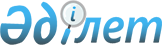 О внесении изменений в постановление акимата от 18 мая 2009 года № 112 "О дополнительных мерах по содействию занятости населения"
					
			Утративший силу
			
			
		
					Постановление акимата Каргалинского района Актюбинской области от 5 февраля 2010 года № 36. Зарегистрировано Управлением юстиции Каргалинского района Актюбинской области 15 марта 2010 года № 3-6-99. Утратило силу постановлением акимата Каргалинского района Актюбинской области от 21 апреля 2017 года № 120      Сноска. Утратило силу постановлением акимата Каргалинского района Актюбинской области от 21.04.2017 № 120 (вводится в действие по истечении десяти календарных дней после дня его первого официального опубликования).

      В соответствии со статьями 31, 37 Закона Республики Казахстан от 23 января 2001 года № 148 "О местном государственном управлении и самоуправлении в Республике Казахстан", статьями 5, 7, 18-1 Закона Республики Казахстан от 23 января 2001 года № 149 "О занятости населения" акимат района ПОСТАНОВЛЯЕТ:

      1. Исключить из постановления акимата района от 18 мая 2009 года № 112 "О дополнительных мерах по содействию занятости населения" ссылку на постановление Правительства Республики Казахстан от 6 марта 2009 года № 264 "О мерах по реализации Послания Главы Государства народу Казахстана от 6 марта 2009 года "Через кризис к обновлению и развитию".

      2. Внести в постановление акимата района от 18 мая 2009 года № 112 "О дополнительных мерах по содействию занятости населения" (зарегистрированное в государственном реестре нормативных правовых актов за № 3-6-83, опубликованное от 11 июня 2009 года в районной газете "Каргалы" за № 29 (4471)) следующее изменение:

      во втором пункте цифру "15000" заменить на цифру "20000".

      3. Контроль за исполнением данного постановления возложить на заместителя акима района Тынымгереева И.Д.

      4. Настоящее постановление вводится в действие по истечении десяти календарных дней со дня его первого официального опубликования. 


					© 2012. РГП на ПХВ «Институт законодательства и правовой информации Республики Казахстан» Министерства юстиции Республики Казахстан
				Аким района

М.Джумагазиев

